Are you graduating?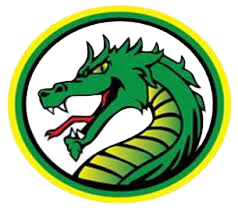                                                  What are your plans for next year?